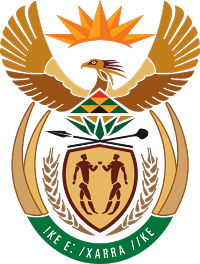 MINISTRY FOR COOPERATIVE GOVERNANCE AND TRADITIONAL AFFAIRSREPUBLIC OF SOUTH AFRICANATIONAL ASSEMBLYQUESTION FOR WRITTEN REPLYQUESTION NUMBER 2019/603603.	Mr T R Majola (DA) to ask the Minister of Cooperative Governance and Traditional Affairs:Whether, with reference to his reply to question 1996 on 25 July 2018, the information has been submitted by the municipality; if so, will he furnish Mr T R Majola with full copies of each quality test?							NW726EREPLY:The information requested by the Honourable Member is not readily available in the Department. However, the Department has written a letter to the Provincial Department responsible for Local Government in Gauteng to obtain the relevant information from Ekurhuleni Metropolitan Municipality. The information will be submitted to the Honourable Member as soon as it is availableEnds